[Your club logo]Daily Operations Log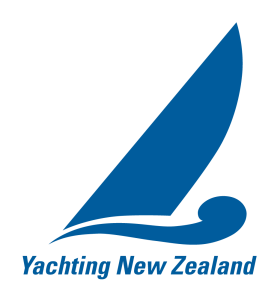 Date:ConditionsConditionsConditionsConditionsConditionsConditions      AM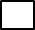       PMWind SpeedWind SpeedWind DirectionWind DirectionSwellSwell      AM      PMBoat (Name/Number)Boat (Name/Number)DriverDriverCrewCrew1.1.2.2.3.3.4.4.5.5.6.6.Details of any incidents of damage (highlight recommended action:Details of any incidents of damage (highlight recommended action:Details of any incidents of damage (highlight recommended action:Details of any incidents of damage (highlight recommended action:Details of any incidents of damage (highlight recommended action:Details of any incidents of damage (highlight recommended action: